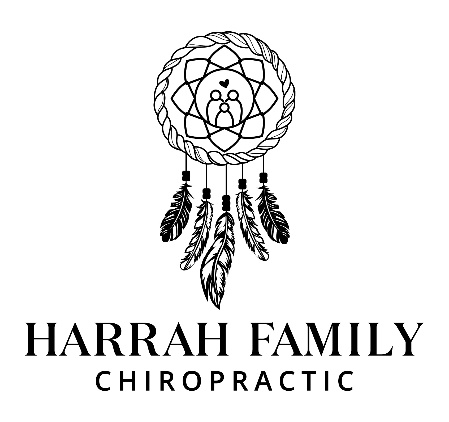 Harrah Family Chiropractic, PCTyler K. Haderer, DC19857 NE 23rd ST, Ste AHarrah, OK  73045Phone: 405-309-2629AUTHORIZATION TO RELEASE INFORMATIONTo:__________________________________________________________________________Address:________________________ City:_________________State:_____Zip:___________ Phone: ________________________Fax: ______________________Email:_______________I, __________________ D.O.B. ____________ request the following information:                    (Patients Name)  ___History   ___Records  ___Diagnosis  ___Reports  ___Treatment  ___ X-raysConcerning my: ___Illness ___Accident ___Injury___ Condition _____ Other To be released to: ______________________________________________________________  For the purpose of : _____________________________________________________________________________I understand that I have a right to receive a copy of this authorization upon my request.  Signature: ________________________  Date:____________________________  __Patient   __Spouse   __Parent   __Guardian  Dr. Signature: ________________________ Date:__________________________